MEETING DOCUMENT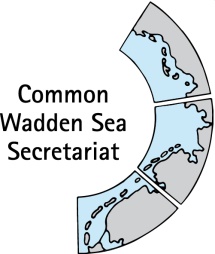 Task Group Management (TG-M 21-4) 14 October 2021Online meetingAgenda Item:	2. Summary recordSubject:	Draft summary record TG-M 21-3Document No.:	TG-M 21-4/2Date:	10 October 2021Submitted by:	CWSSThis document contains the summary record of TG-M 21-3 held on 25 May 2021. Proposal:	The group is invited to adopt the document. DRAFT SUMMARY RECORD v1.0Meeting of theTask Group Management (TG-M 21-3)25 May 2021Online meetingOpening of the Meeting and adoption of the AgendaThe meeting was opened by the chair, Henrik Jørgensen at 14:30 on 25 May 2021. He passed apologies from Floris van Bentum and Klaus Janke and. A list of attendees is at Annex 1. Henrik Jørgensen announced Anne Husum Marboe as guest for a presentation on the Danish Learning Universe “Mit Vadehav” under agenda item 4.TG-M adopted the agenda of the meeting (Annex 2) and noted that document TG-M21-3-5-shipping.docx for agenda item 5 was not provided, but that corresponding information is available under the website of the Dutch Safety Board https://www.onderzoeksraad.nl/en/page/13223/safe-container-transport-north-of-the-wadden-islands.-lessons-learned. Action items are at Annex 3.Adoption of the draft summary recordDocument: TG-M21-3-2_SR21-1TG-M agreed to omit the second sentence of the first paragraph in agenda item 7. TG-M adopted the draft summary record of TG-M21-2 with the suggested amendment. Announcements Documents: TG-M21-3-3-AnnouncementsDenmark, Germany, Hamburg, Lower SaxonyNo announcementsSchleswig-HolsteinThe visitor center Multimar Wattforum has reopened to visitors, but there are strict rules:Two visit blocks are open: the visit is possible either between 10:00 and 13:00 or between 13:30 and 17:00. The building is disinfected during the lunch break.According to the current Corona Ordinance of the State of Schleswig-Holstein, a visit to the Multimar Wattforum is only possible for the following people: Tested people: with negative test evidence (no self-test); vaccinated people: with proof of complete vaccination protection; recovered people: with evidence of recovery; children under 6 yearsLeave contact details or register using the "Luca app"; wear a medical mouth and nose cover in the building; compliance with the generally applicable hygiene rules; at least two meters distance from people who do not belong to their own familyThe national park administration offers mudflat tours with a ranger within the framework of the Corona state ordinance. The group size is a maximum of 14 participants plus rangers.Requirements for participation are: Collection of contact details; a negative test evidence (no self-test); wear a medical mouth and nose cover throughout the event; the provisions of the national park administration's hygiene concept apply (e.g., compliance with the generally applicable hygiene rules; at least 1.5 meters distance from other people)NetherlandsThe Netherlands will start an investigation into innovative methods of crossing the Wadden Sea with energy-cables and/or pipes while limiting the nature impact as much as possible. Part of the investigation will be a comparison with German and Danish methods. An English summary of this report (approximately ready in September) may be discussed in TG-M.CWSSThe next Wadden Sea Board (WSB) meetings are scheduled as follows: WSB 33.  27 August 2021, in Wilhelmshaven (hopefully live meeting, back-to-back with the Wadden Sea Day the day before)WSB 34.  18 November 2021. Planned to be held in Esbjerg. Due to elections Esbjerg cannot host this meeting. Germany is looking now for alternative hosting.WSB 35.  10 March 2022.  Netherlands offered to host this meeting.WSB 36.  26 August 2022 in Wilhelmshaven, again back-to-back with Wadden Sea Day.WSB 37.  Optional Sept 2022 (no date fixed yet, pending also on the progress made in August meeting of WSB)WSB 38.  6 October 2022.  Denmark offered to host this meetingWSB 39. 29 /30 November 2022, Wilhelmshaven, day before Ministerial Council, WilhelmshavenThe group noted the information. Implementation of the Leeuwarden Declaration Document: TG-M21-3-4-1-TG-M progress report-v1.0.docx, TG-M21-3-4-1-Annex1-Work plan 2021-22.xlsxAnne Husum Marboe presented the Danish Learning Universe “Mit Vadehav”, which is based on school curricula and therefore directly usable for schoolteachers.Marina Sanns reported on similar activities in Schleswig-Holstein, including a “Wanderwerkstatt” which is stationed at schools for one week and provides information on selected topics.The group thanked Anne Husum Marboe for the informative presentation and noted the information.The group noted the TG-M progress report with TG-M relevant tasks of the Leeuwarden Declaration (LD)In particular, the group noted thatKarst Jaarsma will follow the situation of Dutch representation in the Swimway group (as cc in email conversations);Three items in the work plan are associated with high risk. One of these concerns the wardening workshop which had to be postponed due to the COVID-19 restrictions. Karst Jaarsma will start a new attempt for early 2022;The remaining items associated with high risk relate to the working approach sustainable fisheries (see agenda item 7).The group agreed on an email consultation started by Germany, to follow-up on the agreements of TG-M 21-2, where TG-M had agreed “to proceed with recommendations on marine litter activities of the TWSC for WSB 33 in written form, starting with Germany (e.g., clustering, addition of new activities). Based on this document, TG-M will discuss the document and start drafting a first contribution on this issue for the Declaration text”. The marine litter inventory as basis for recommendations had been submitted to the Wadden Sea Board 32 WSB 32/5.2/5 TG-M Marine Litter inventory.Shipping Henrik Jørgensen reported that the round table shipping, which was scheduled to be held online on 30 April 2020, was postponed, due to low number of participants. Currently, next steps are being investigated by Frank Ahlhorn (Wadden Sea Forum). Margrita Sobottka reminded on concerns of the Advisory Board of the National Park Lower Saxony as addressed to the Ministry of Environment, Energy, Construction and Climate Protection Lower Saxony, and the corresponding letter of the Ministry to Prof Dr Karin Lochte, chair of the TWSC. The Ministry of Environment, Energy, Construction and Climate Protection Lower Saxony has been informed accordingly by means of a letter by Prof. Lochte with support from CWSS. (see WSB 31/5/2.1 TG-M progress report).Julia Busch listed two shipping related items under responsibility of TG-M: 1) as key topic of the single integrated management plan, and 2) agreed activities following the MSC Zoe accident. At TG-M 21-2 had agreed “that Floris van Bentum will prepare a short statement to sustain the action taken up by the German and Dutch Governments regarding the MSC Zoe accident and to bring possible actions towards IMO. This will be discussed in the next TG-M meeting, and a note to the WSB 33 is planned. The document may also be used to inform responsible ministries in Denmark and Germany”.Karst Jaarsma reminded a summary on MSC Zoe developments to the Wadden Sea Board 32 in the WSB 32/5.2/1 TG-M progress report:In June 2020, The Dutch Safety Board has published an investigation report on the loss of containers from the MSC Zoe in 2019: Dutch-Safety-Board-Safe-container-transport-north-of-the-Wadden-Islands-Lessons-learned-following-the-loss-of-containers-from-MSC-ZOE. In December 2020, the respective response from the Dutch Minister of Infrastructure and Waterstate was published. The minister announced the following measures focused on risk management in regard to losing containers;The Netherlands will lobby within IMO for a broader analysis of the extent to which international rules are not in line with the increase of scale for containerships and lobby for obliging new guidelines;Since October 31st, the coastguard advises big containerships to avoid the southern route with certain weather(circumstances). Due to results of additional research, the coastal guard is also advising this for smaller containerships;Germany will give the same advice for ships sailing into western direction;The Netherlands will also focus its efforts on creating a better information position for the crew on ships. For example, in regards to using a machine measuring swing angle and trace containers.The group noted the information Working approach sustainable fisheriesJulia Busch informed that contributions by TG-M members to the status part of product 2 outlined in the working approach on sustainable fisheries, “Document with status and recommendations for principles of the Framework for Sustainable Fisheries (Annex 3 Tønder Declaration)”, is still pending.Karst Jaarsma suggested focusing on an agreement and guidance by the Wadden Sea Board (WSB) on the level of ambition for this complex topic. TG-M may submit three scenarios on how to continue with the fisheries topic to the Wadden Sea, including realistic possibilities for a change in nature protection to the WSB. Possible scenarios may be to leave this topic to the national policies or to treat it in the Quality Status Report. The group noted the information, and that the envisaged “product 2” will provide information for the single integrated management plan (SIMP) and for drafting the next Ministerial Declaration. The group agreed to continue working on this topic and noted the possibility to follow the Dutch proposal on scenarios.Thomas Borchers will send information on changes in fisheries regulations in the plaice box.Single integrated management plan (SIMP) and Quality Status Report (QSR) Document: TG-M21-3-7SIMP-matrix-example, TG-M 21-3-7-2-QSR SK (21-05-21).docxSIMPThe group agreed on a first list of TG-M members for the ad-hoc SIMP drafting-sub-groups (each sub-group meeting will last up to two hours). ad-hoc SIMP drafting-sub-group shipping: Henrik Jørgensen, Floris van Bentum, Margrita Sobottkaad-hoc SIMP drafting-sub-group energy: Henrik Jørgensen, Maren Bauer, Karst Jaarma, Margrita Sobottkaad-hoc SIMP drafting-sub-group fisheries: Henrik Jørgensen, Karst Jaarsma, Maren BauerTG-M further agreed to submit names of experts, including members of trilateral expert groups to CWSS. The group noted that Henrik Jørgensen will approach the Task Group Monitoring and Assessment (TG-MA) for the opportunity to add members to the sub-groups. QSRThe group welcomed the informative paper and noted the information.Air trafficDocument: TG-M21-3-8 air traffic regulation_inventory matrix_20210520.docxMargrita Sobottka introduced the air traffic inventory matrix, which gives a comparison of regulations for flight heights for air traffic in the Wadden Sea (including drones), which shows lowered flight heights particularly in Denmark and Germany. Flight heights were recently lowered by an EU regulation. She inquired whether a trilateral approach to lift the minimum flight height would be desirable.Angelique Nielen informed on a brochure on regulations for drones, which has been prepared by RWS. She suggested an exchange of information, including on communication of regulations, and sharing best practices. The group noted the information and agreed that on-going activities may be initiated by German colleagues. These activities may include a desktop study on effects of flight heights on the Wadden Sea (or other) ecosystem(s) and consideration of the precautionary approach.Any Other Business The group noted the group specific access for documents in the trilateral document library https://www.waddensea-worldheritage.org/members/document-library and expressed the wish for free access for all groups to all documents in the library. Next meeting The group agreed to have three more meetings in 2021, of which some will be held online. The next meeting will be scheduled before summer break. CWSS will prepare a doodle. If possible, meetings should end no later than 15:00, to comply with working times of all group members. Closing Henrik Jørgensen thanked participants for a fruitful discussion and closed the meeting at 17:20 on 25 May 2021.ANNEX 1: List of participantsLIST OF PARTICIPANTSTask Group Management (TG-M 21-3)25 May 2021Online meetingANNEX 2: Final agendaFINAL AGENDATask Group Management (TG-M 21-3) 09 March 2021Online meetingOpening of the Meeting and adoption of the Agenda The meeting will be opened by the chairperson at 14:30 on 25 May 2021. Participants will be invited to adopt the draft agenda of the meeting.Summary record Documents: TG-M21-3-2_SR21-2Proposal: Adopt the draft Summary Record of TG-M 21-2.Announcements Document: TG-M21-3-3-AnnouncementsTo account for the shortened time for this virtual meeting, meeting participants are invited to hand in their information to the CWSS until 24 May 2021. Individual announcements will not be repeated during the meeting, but time given for questions. Proposal: Note the informationImplementation of the Leeuwarden DeclarationDocuments: TG-M21-3-4-1-TG-M progress report-v1.0.docx, TG-M21-3-4-1-Annex1-Work plan 2021-22.xlsxPresentation “Learning universe “Mit Vadehav” including marine litter by Anne Husum MarboeFollowing up agreements of WSB 32 upon TG-M relevant tasks of the Leeuwarden Declaration (LD) Proposal: Note the information, update the work plan as appropriate and agree on a procedure for marine litter documentsShipping Discuss TG-M relevant activities, in particular towards a short statement to sustain the action taken up by the German and Dutch Governments regarding the MSC Zoe accident and to bring possible actions towards IMO. Proposal: Note the information and agree on next stepsWorking approach sustainable fisheriesInformation on status of the working approach on sustainable fisheries, in particular product 2 “Document with status and recommendations for principles of the Framework for Sustainable Fisheries (Annex 3 Tønder Declaration)”. Proposal: Note the information and agree on a procedure for completion of product 2: Status and recommendations for Framework Sustainable FisheriesSingle integrated management plan (SIMP) and Quality Status Report (QSR) Document: TG-M21-3-7SIMP-matrix-example, TG-M 21-3-7-2-QSR SK (21-05-21).docxInformation on current activities in the SIMP process, in particular work in ad-hoc SIMP drafting-sub-groups, as well as on QSR activities. Both the SIMP and the QSR are elements in the processes leading to the 14th Ministerial Declaration and the presumably accompanying Policy Assessment Report (PAR). At the Wadden Sea Board (WSB) 32 meeting, a draft outline of a roadmap leading to the 14th Trilateral Governmental Conference (end 2022) in Wilhelmshaven were approved. The process of finishing both QSR and SIMP will need to be coordinated into the draft outline roadmap. Issues concerning the SIMP/QSR progress and the overall coordination with the PAR and MCD-14 process may be considered in this TG-M meeting. Proposal: To note the information; to name the members of TG-M and further trilateral groups and experts that may be part of the ad-hoc SIMP drafting-sub-groups.Air trafficDocument: TG-M21-3-8 air traffic regulation_inventory matrix_20210520.docxDiscuss relevance and seriousness of this issue and opportunities for trilateral action Proposal: Note the informationAny Other Business The group will be invited to discuss any other businessNext meetingProposal: agree on next meeting dates 2021ClosingThe meeting will be closed no later than 17:00 on 25 May 2021.ANNEX 3: Action items arising from TG-M 21-3ACTION ITEMSTask Group Management (TG-M 21-3)2 May 2021Online meetingDenmarkDenmarkMr Henrik G. Pind Jørgensen (chair)Environment Protection Agency  Skovridervej 3, ArnumDK-6510 Gramphone: +45 (0) 72 54 34 44E-Mail: hepgj@mst.dkGermanyGermanyMr Thomas Borchers Federal Ministry for the Environment, Nature Conservation and Nuclear Safety, GermanyRobert-Schuman-Platz 3D-53175 BonnPhone: +49 (0) 228 99 305 2629Mobile: +49 (0) 173 2843906E-Mail: Thomas.Borchers@bmu.bund.de Ms Nina SchröderFederal Agency for Nature Conservation (BfN)Außenstelle Insel VilmD-18581 PutbusPhone: +49 (0) 38301 86 161E-mail: nina.schroeder@bfn.deMs Margrita SobottkaNational Park Authority Lower SaxonyVirchowstr. 1D-26382 WilhelmshavenPhone: +49 (0) 4421 911 277E-Mail: Margrita.Sobottka@nlpv-wattenmeer.niedersachsen.deMs Marina SannsNational Park Authority Schleswig-HolsteinSchloßgarten 1D 25832 Tönning Phone: +49 (0) 486161645 E-Mail: Marina.Sanns@lkn.landsh.deMs Maren BauerMinistry of Energy, Agriculture, the Environment, Nature and Digitalization Schleswig-Holstein Mercatorstr. 3 D - 24106 Kiel Phone: +49 (0)431 988 7196E-Mail: Maren.Bauer@melund.landsh.deNetherlandsNetherlandsMr Karst JaarsmaMinistry of Agriculture, Nature and Food QualityDirectorate-General Nature, Fisheries and Rural AreaPostbus 20401 NL-2500 EK The Hague Phone : +31 (0) 65 549 38 56E-Mail: k.c.a.jaarsma@minlnv.nl Ms Angelique NielenMinistry of Infrastructure and Water ManagementRijnstraat 8NL-2515 XP Den HaagPhone: +31 (0) 6 21689848 E-Mail: nielen@minienw.nl SecretarySecretaryMs Julia BuschCommon Wadden Sea SecretariatInvited guestInvited guestMs Anne Husum MarboeHavnebyvej 30DK-6792 RømøAction #Agenda itemActions agreed uponPerson responsibleDeadline14Follow the situation of Dutch representation in the Swimway groupKarstOn-going24Prepare wardening workshop for early 2022KarstEarly 202237.1Submit names of experts, including members of trilateral expert groups for ad-hoc SIMP drafting-sub-groups to CWSSall2021-06-1047.1Approach TG-MA with the same request (item 3)Henrik2021-06-10510Plan next meeting (doodle) before summer breakCWSSPending from previous meetingsPending from previous meetingsPending from previous meetingsPending from previous meetingsPending from previous meetings21-3/4.2Proceed with marine litter activities of the TWSC in written form (aim: WSB 33 paper)German members21-3/4.3Inform the group on outcomes of the German discussion on the Swimway main policy documentSchleswig-HolsteinASAP21-3/4.4Proceed with feasibility study (aim: WSB 33 paper)DenmarkASAP21-3/5Prepare a statement regarding the MSC Zoe accident and to bring possible actions towards IMO, as note for WSB 33NetherlandsNext TG-M meeting21-3/6Provide missing input to status of Framework Sustainable Fisheries principlesall2021-03-3120-4/4Consider taking up the implementation of the EU single-use plastics directiveTG-M20-2/6Share N2000 feasibility study with TG-MACWSSUpon finalisation